Аналитическая часть отчета о самообследованииМуниципального автономного общеобразовательного учреждения Новосибирского района Новосибирской области– лицея № 13 п. Краснообска2017ВведениеСтруктура представленного отчёта о результатах самообследования  МАОУ-лицея № 13 п. Краснообска и подходы к анализу результатов соответствуют «Методическим рекомендациям по подготовке отчета о результатах самообследования образовательной организации» (письмо Минобрнауки Новосибирской области от 30.05.2014 № 2756-03/25). Источником  информации является электронный сервис для сбора информации о показателях деятельности общеобразовательных организаций, подлежащих самообследованию, разработанный  ГКУ НСО «Новосибирским институтом  мониторинга и развития образования».  В процессе самообследования проведена оценка:образовательной деятельности, в том числе кадрового обеспечения;инфраструктуры;информационной открытости лицея;наличия и работы органов государственно-общественного управления;удовлетворённости родителей сторонами образовательного процесса;системы мероприятий по охране и укреплению здоровья обучающихся;материально-технического оснащения учебных кабинетов;наличия и доступности различных форм дополнительного образования.В соответствии с письмом МКОУ ИМЦ от 22.06.2017 «О проведении самообследования в 2017 году» пункт  «Оценка образовательной деятельности» дополнен подпунктами «Содержание и качество подготовки обучающихся» (включая результаты процедур мониторинга качества подготовки (ВПР, НИКО), «Организация учебного процесса», «Востребованность выпускников», «Функционирование внутренней системы оценки качества образования»; пункт  «Инфраструктура ОО» дополнен подпунктом «Учебно-методическое обеспечение».Проведен анализ показателей деятельности школы, утверждённых приказом Минобрнауки Российской Федерации от 10.12.2013 г. № 1324 «Об утверждении показателей деятельности образовательной организации, подлежащей самообследованию»,  приказом Минобрнауки Новосибирской области от 15.04.2014 года№ 920 «О сборе информации о показателях деятельности общеобразовательных организаций, расположенных на территории Новосибирской области».Отчёт адресован учредителю ОО, руководителям и специалистам органов управления образованием, а также родителям обучающихся и представителям заинтересованной общественности.Обобщённые результаты самообследованияНаправления анализа1.Оценка образовательной деятельности1.1.Организация учебного процессаВ 2016-2017 учебном году в лицее было сформировано 47 классов-комплектов. В 1-4 классах была реализована основная образовательная программа начального общего образования в рамках Федерального государственного образовательного стандарта . В 5-9 классах была реализована основная образовательная программа основного общего образования в рамках Федерального государственного образовательного стандарта (в 7-9 классах в пилотном режиме).  В 8б, 9б, 10б,11б был  реализован  региональный проект «Специализированные классы НСО» (естественнонаучное направление (физика)). В 10-11 классах обучение велось на основе Федерального компонента Государственного образовательного стандарта среднего общего образования.Обучение велось в две смены: I смена – 1-е и 4-е и 5-11-е классы (1061 обучающийся);II смена – 2, 3-е классы (239 обучающихся).Число обучающихся на начало учебного года – 1300 человек.Распределение обучающихся по программам общего образования в 2014-2017 гг.1.2 Содержание и оценка образовательной деятельности Образовательные результатыКачественные показатели по уровням обученияОбразовательные результаты выпускников 9 классов в 2014-2017 гг.Из выбранных экзаменов наиболее массовыми оказались обществознание и география, подтвердившие высокое качество подготовки. Предметы естественнонаучного цикла (физика, информатика, химия, биология) выбирались обучающимися, изучавшими данные предметы на предпрофильном уровне, что отражается в высоких показателях качества (более 70%).Образовательные результаты выпускников 11 классов в 2014-2017гг.Средние баллы ЕГЭ по предметам в 2014-2017 гг. (в сравнении со средними баллами ЕГЭ по НСО)Результаты по предметам, изучаемым на профильном и углубленном уровне в 2016-2017 уч.годуВ 2017 год лицей принял участие в проведении Всероссийских проверочных работ. Проведение ВПР направлено на обеспечение единства образовательного пространства Российской Федерации и поддержки введения Федерального государственного образовательного стандарта за счет предоставления образовательным организациям единых проверочных материалов и единых критериев оценивания учебных достижений. Результаты выполнения  ВПР по предмету «Русский язык» во 2-х классахКачество выполнения работы обучающимися 2 классов составляет 91% при абсолютной успеваемости 99,5%.Результаты выполненияВсероссийских проверочных работ в 4-х классах «Русский язык»«Математика»Качество выполнения обучающимися 4 классов работы по математике составило 91,7% при 100% абсолютной успеваемости.«Окружающий мир»Качество выполнения работы по окружающему миру  обучающимися 4 классов  составляет 93,4%, абсолютная успеваемость – 100%.Анализ результатов Всероссийских проверочных работ за 2016-2017 учебный год показывает,что уровень успешности освоения программы учащимися начальной школы в основном является высоким.Результаты выполненияВсероссийских проверочных работ в 5-х классах«Русский язык» – ноябрь 2016	Качество выполнения работы обучающимися 5-х классов составляет 99%, при абсолютной успеваемости 100%, что показывает высокий уровень освоения обучающимися программы по русскому языку за курс начального общего образования.«Русский язык» – апрель 2017Качество выполнения работы обучающимися 5-х классов составляет 59,3%, при абсолютной успеваемости 97,5%. «Математика» – апрель 2017Качество выполнения работы обучающимися 5-х классов составляет 70,4%, при абсолютной успеваемости 100%. «История» – апрель 2017Качество выполнения работы обучающимися 5-х классов составляет 89,2%, при абсолютной успеваемости 100%. «Биология» – апрель 2017Качество выполнения работы обучающимися 5-х классов составляет 67,6%, при абсолютной успеваемости 99,12%. Анализ результатов ВПР за 2016-2017 учебный год показывает,что уровень успешности освоения образовательной программы учащимися основной школы в целом является высоким.Разница в качественных показателях по сравнению с начальной школы объясняется возрастными особенностями и прохождением детьми адаптационного периода. Есть необходимость усиления индивидуальной работы с обучающимися в части формирования УУД по русскому языку и биологии. Качественные показатели обучающихся лицея выше аналогичных показателей по муниципалитету и региону, что показывает успешное  освоение программы по русскому языку и биологии в 5-х классах.Результаты выполненияВсероссийских проверочных работ в 11-х классах«Физика» - апрель 2017Качество выполнения работы обучающимися 11-х классов составляет 84,2%, при абсолютной успеваемости 100%. «Химия» - апрель 2017Качество выполнения работы обучающимися 11-х классов составляет 92,8%, при абсолютной успеваемости 100%. «Биология» - апрель 2017Качество выполнения работы обучающимися 11-х классов составляет 79%, при абсолютной успеваемости 100%. «География» - апрель 2017Качество выполнения работы обучающимися 11-х классов составляет 81%, при абсолютной успеваемости 100%. «История» - апрель 2017Качество выполнения работы обучающимися 11-х классов составляет 80%, при абсолютной успеваемости 100%. 	ВПР в 11 – х классах проводились в режиме апробации. В работах участвовали выпускники, которые не выбирали на ГИА данные предметы. Анализ результатов ВПР за 2016-2017 учебный год показывает высокий процент качественной успеваемости (при 100% абсолютной). Эти показатели сопоставимы с результатами ГИА по этим предметам.1.3 Функционирование внутренней оценки качества образования Функционирование и деятельность внутренней СОКО строится в соответствии с нормативными правовыми актами Российской Федерации, Новосибирской области и МАОУ-лицея №13 п. Краснообска, регламентирующими реализацию процедур контроля и оценки качества образования.СОКО лицея представляет собой совокупность организационных и функциональных структур, норм и правил, диагностических и оценочных процедур, обеспечивающих на единой концептуально-методологической основе оценку качества условий, процессов и результатов лицейского образования.Результаты контроля и оценки качества образования предаются гласности в следующих формах: - информирование администрации и педагогических работников лицея, УО Новосибирского района;- информирование общественности предоставлением отчета об итогах самообследования, аналитических докладов о состоянии качества образования на лицейском и муниципальном уровне и других публикаций в СМИ и лицейском сайте.Основными пользователями результатов СОКО лицея являются: 1) обучающиеся и их родители (законные представители); 2) администрация лицея; 3) педагогический коллектив лицея;4) органы законодательной власти; 5) учредители общеобразовательного учреждения; 6) Наблюдательный совет лицея; 7) общественные организации, заинтересованные в оценке качества образования;8) другие органы управления в пределах своей компетенции. Объекты внутренней оценки качества образования отражены на схеме:СОКО образования включает в себя:Внутренняя оценка качества образования в лицее проводится согласно перспективному плану работы лицея, ежегодному и ежемесячному плану работы лицея. На основании проведенной оценки создается аналитический или статистический документ, который доводится до сведения участников образовательного процесса. Обязательным условием является осуществление коррекционных действий, а в дальнейшем – предупреждающих.1.4 Востребованность выпускниковВостребованность выпускников лицея является  высокой.  Ежегодно не менее 93% выпускников поступают в ВУЗ и успешно обучаются по выбранной специальности. Следует отметить, что не менее 90% учащихся поступают  по тому профилю, по которому обучались в лицее в старшей школе.Активность и результативность участия в олимпиадах в %Учащиеся лицея принимают активное участие  во Всероссийской олимпиаде школьников (ВсОШ): 5-11 классы в школьном этапе ВсОШ, 7-11 – в муниципальном этапе ВсОШ,  9-11 – в региональном и всероссийском этапах. Количество участников и призеров  в процентах на каждом этапе считается с учетом количества обучающихся на данных параллелях. Согласно квоте на ШЭ ВсОШ 25 % от количества участников становятся победителями и призерами. Количество участников школьного этапа стабильно составляет 60-65 % учащихся  5 - 11 классов.Стабильно высокими остаются результаты муниципального этапа ВсОШ: в 2015 году победителями и призерами МЭ стали 107 учеников, в 201 году – 121 ученик, в 2017 – 105 учеников.Данные анализа свидетельствуют о том, что за последние 3 года выросло и количество победителей и призеров регионального и  всероссийского этапов ВОШ, что свидетельствует о совершенствовании подготовки учащихся.В 2014-2015 году победителями и призерами регионального этапа (РЭ) олимпиады стали учащиеся по 3 предметам: 1 победитель (литература) + 4 призера (1 литература,  1 английский язык, 2 физическая культура)В 2015-2016 году   победителями и призерами РЭ олимпиады стали учащиеся по 4 предметам: 1 победитель (информатика) + 4 призера (1 физика, 2 литература, 1 физическая культура)В заключительном этапе ВОШ приняли участие 2 ученика по предметам: информатика, литература, призером стал 1 ученик (литература).В 2016-2017 году победителями  РЭ олимпиады стали учащиеся по 2 предметам: информатика и физическая культура.Учащие специализированных классов также принимают активное участие в  других очных олимпиадах и конкурсах (Международная научная студенческая конференция (школьная секция «Математика»,  «Инженерия и технологии»), Региональная НПК «Эврика», Региональная НПК «Будущее Сибири: техника и технология» и другие).Городская НПК  НОУ «Сибирь»В среднем процент победителей и призеров регионального уровня составляет 2, 65%.В 2016-2017 году учащиеся 10 б специализированного класса стали призерами заочного командного тура Всероссийской  инженерной олимпиады НТИ (Национальная технологическая инициатива) по направлению «Электронная инженерия.  Умный дом».Команда   вышла также в заключительный очный финал Всероссийской инженерной олимпиады по НТИ, который проводился в президентском образовательном центре «Сириус» (г.Сочи).Кадровое обеспечение образовательного процессаКвалификационная категория (%)Анализ динамики кадров с точки зрения квалификационной категории свидетельствует о  стабильно высокой численности педагогов, аттестованных на высшую и первую категории – 87% педагогов в 2016-2017 году.Вместе с тем педагоги, достигшие пенсионного возраста, заканчивают трудовую деятельность, о чем свидетельствует небольшое снижение этого показателя с предыдущим годом ( на 3, 6 %).  В лицей  приходят молодые педагоги, о чем свидетельствует увеличение количества педагогов, не имеющих категории, до 6, 5 % (в предыдущем учебном году – 2, 8 %).Возрастной состав педагогического коллектива в %Анализ возрастного состава свидетельствует о необходимости пополнения педагогического коллектива молодыми кадрами: растет количество педагогов пенсионного возраста, уменьшается количество педагогов в возрасте от 35 до 54 лет.В течение 3 лет практически все педагоги лицея прошли курсы повышения квалификации, посвященные новым образовательным стандартам. Учителя лицея активно участвуют в методической работе на школьном, муниципальном и региональном уровне.Инфраструктура общеобразовательной организации. Учебная литература и информационные ресурсыВ лицее 2 стационарных компьютерных класса и переносной класс из 25 ноутбуков. Это позволяет использовать дистанционное обучение в рамках регионального проекта «Сетевая дистанционная школа НСО». Лицей в течение 5 лет участвует в данном проекте, обучение ведется по следующим предметам: экономика, информатика, математика.Кроме того, дистанционное обучение используется при обучении учащихся на дому, а также учащихся. пропустивших занятия по болезни.Во всех предметных кабинетах установлены рабочие компьютерные места для учителя. В связи с увеличением количества детей в лицее требуется увеличение компьютерного парка и его обновление.Школьная библиотека укомплектована необходимой учебной и справочной литературой. За счет приобретения новых учебников вырос средний уровень количества книг на одного школьника: с 12 до 17 единиц.В читальном зале  оборудовано компьютерное  рабочее место библиотекаря, оснащенное принтером.  В будущем планируется установить компьютеры для читателей библиотеки. Создан большой банк ЭОР по различным предметам. Данные об используемых ЭОР указаны в аннотациях к рабочим программа по предмету на сайте лицея.Учебное обеспечение соответствует требованиям ФГОС в 1-9 классах, ФК ГОС в 10-11 классах. УМК формируются  согласно утвержденному Федеральному перечню учебников.Информационная открытость общеобразовательной организацииСайт лицея полностью соответствует структуре, рекомендованной Министерством образования РФ. Своевременно обновляются разделы, посвященные нормативным документам, информационные разделы, адресованные родителям, новостная лента.Методические разработки педагогов размещены на их личных страницах в «Дневнике.ру», дополняющем материалы сайта.Гиперссылки на тексты локальных нормативных актовГосударственно-общественное управление школойВ лицее формой государственно-общественного соуправления являются Наблюдательный совет и Совет лицея. Члены Советов принимают участие в разработке стратегических документов: Программы развития и Образовательной программы лицея.На сайте опубликовано Положение о Наблюдательном совете и контактная информация   членов совета. Информация о Совете лицея отражена в Уставе лицея.5.	Школьный климатВ 2015-2016 году лицей принял участие в процедуре независимой оценки образовательной деятельности школ Новосибирской области. В анкетировании приняли участие 123 представителя родительской общественности  лицея. Результаты, полученные в результате независимого опроса выше, чем средние показатели по Новосибирскому району.По итогам независимой оценки лицей вошел  в ТОП-100 по школам с повышенным уровнем сложности образовательных программ. Материалы независимой оценки были  обсуждены в 2016-2017 учебном году для улучшения школьного климата и повышения качества образования.В 2016-2017 году оценка школьного климата проводилась в рамках внутришкольного мониторинга при помощи анкетирования обучающихся и их родителей (законных представителей), собеседований, работы школьной психологической службы. Результаты самооценки коррелируют с результатами предыдущего года  - 85-95 % анкетируемых высоко оценивают качество предоставляемых в лицее образовательных услуг, компетентность педагогического коллектива, созданные материально-технические условия.Безопасность пребывания в лицееРабота по обеспечению безопасности пребывания в лицее осуществляется по нескольким направлениям:Деятельность  по обеспечению охраны образовательного учреждения:Администрацией лицея заключен договор с охранным предприятием, охрана ведется круглосуточно. На территории лицея установлена система видеонаблюдения. Территория лицея охраняется при помощи ограждения.Деятельность по обеспечению пожарной безопасности. Установлена автоматическая пожарная сигнализация, есть кнопка тревожной сигнализации. Есть необходимое количество огнетушителей.   С  сотрудниками образовательного учреждения в соответствии с законодательством систематически проводятся инструктажи по охране труда и пожарной безопасности.3. Деятельность по антитеррористической защищенности и противодействию терроризму и экстремизму:Организовано взаимодействие с правоохранительными органами и другими службами, с родительской общественностью. Проводятся совещания по данной тематике с членами педагогического коллектива, лекции и беседы с учащимися.4.Обучение учащихся правилам безопасной жизнедеятельности. Специализированные учебные кабинеты (химии, физики, технологии),  спортивные залы оснащены необходимым оборудованием и инвентарем в соответствии с требованиями санитарных правил для освоения основных и дополнительных образовательных программ. В учебных кабинетах, спортивных залах и других помещения для пребывания обучающихся, воспитанников выполняются санитарные правила естественной и искусственной освещенности, воздушно-теплового режима.Доля обучающихся, стоящих на учёте, %В целях предупреждения и профилактики правонарушений проводятся следующие мероприятия:проведение совместных рейдов и бесед с инспекцией по делам несовершеннолетних;работа социального педагога,  специалистов психологической службы  с детьми «группы риска» (индивидуальные беседы,  консультации, тренинги) ежедневный контроль классных руководителей и кураторов  учебной ступени за посещаемостью;организация участия  школьников в секциях и кружках по интересам,  занятости  в летнее и каникулярное время.Проводимые мероприятия дают положительный результат, так как   доля обучающихся, состоящих на учете ПДН и ВШУ,  остается стабильно невысокой.7.	Охрана и укрепление здоровья обучающихсяВ лицее   соблюдаются санитарные нормы в части организации образовательного процесса, что отражено в учебном плане и расписании занятий.  При составлении расписания учитывается  предельно допустимая учебная нагрузка.Согласно учебному плану во всех классах  проводятся 3 урока физкультуры. В лицее имеются 4 спортивных зала: большой спортивный зал, малый спортивный зал (борцовский), зал для занятий художественной гимнастикой и ритмикой, тренажерный зал. Рядом с помещением лицея находится стадион, уроки физической культуры проходят в помещении бассейна «Арго». Важной частью воспитательной работы являются мероприятия спортивно-оздоровительной направленности. Ежегодно проводятся  Дни здоровья, лицеисты активно принимают  во внутришкольных, районных, областных спортивных мероприятиях. В 2016-2017 году лицеисты заняли первое место по итогам районного этапа «Президентских состязаний», 3 место по итогам регионального этапа «Президентских состязаний», первое место в Краснообских «Малых олимпийских играх школьников». В лицее успешно реализуются воспитательные программы «Культура здоровья», «От школьных побед к олимпийским медалям». В 2016-2017 году выпускники лицея приняли активное участие в сдаче норм ГТО и были награждены золотыми и серебряными знаками ГТО. Спортивные достижения учащихся МАОУ - лицея № 13 на муниципальном и региональном уровне  в 2016 - 2017 гг.1.IV Малые Олимпийские Игры школьников 1 место – 150 чел.2. Муниципальный этап Всероссийских соревнований "Президентские состязания" 1 место - 20 чел.2. Муниципальный этап Всероссийских соревнований "Президентские состязания" 1 место - 20 чел.3.Муниципальный этап Всероссийских соревнований "Президентские спортивные игры" 3 место - 25 чел.4.Муниципальный этап летнего фестиваля «Готов к труду и обороне» 3 место – 8 чел.Региональный этап Всероссийских соревнований "Президентские состязания" 3 место – 16 челРегиональный этап летнего фестиваля «Готов к труду и обороне» 5 место - 4 чел	Осуществляется ежегодный анализ динамики показателей здоровья обучающихся, воспитанников (общего показателя здоровья; показателей заболеваемости органов зрения и опорно-двигательного аппарата; травматизма в образовательном учреждении, в том числе дорожно-транспортного травматизма; показателя количества пропусков занятий по болезни; эффективности оздоровления часто болеющих обучающихся, воспитанников). В школе имеются лицензированные  медицинский, процедурный и стоматологический  кабинеты. Также открыты кабинет психомоторной разгрузки и логопедический кабинеты.	В лицее  функционирует  столовая на 200 посадочных мест. Организовано двухразовое сбалансированное горячее питание.  Более  90% обучающихся пользуются услугами школьной столовой.Таким образом, в лицее созданы условия для охраны здоровья обучающихся. К числу проблем следует отнести возрастающую численность учащихся, обучение в две  смены, что приводит к нехватке помещений для занятий физической культурой и спортом.9.	Наличие и оценка материально-технического оснащения учебных кабинетовАнализируя материально-техническое и информационно-техническое оснащение образовательного процесса, можно сказать, что в лицее имеется 38 учебных кабинетов, мебель соответствует нормам и ростовым группам. Большее количество кабинетов имеет оборудование (магнитофон, компьютер, интерактивная доска, мультимедиапроектор, многофункциональное устройство, принтер, копир), кабинеты оснащены учебно-наглядными пособиями.Для открытия специализированных классов для одаренных детей с целью создания условий нового качества ведения образовательного процесса были модернизированы кабинеты физики и экспериментальной физической лаборатории, кабинет химии, переоборудованы кабинеты математики и информатики, приобретено уникальное лабораторное оборудование - цифровая лаборатория «Архимед», лицензированное программное обеспечение по всем разделам физики. Оборудование кабинетов физики и лабораторно-экспериментального комплекса, используемое при реализации образовательной программы специализированного обучения Для проведения уроков физической культуры и спортивно-массовой работы имеются 4 спортивных зала: типовой спортивный зал, оснащенный необходимым спортивным оборудованием и инвентарем,  тренажерный зал, борцовский зал, зал художественной гимнастики.		Для удовлетворения потребностей участников образовательного процесса в лицее имеются дополнительно оборудованные современными средствами и художественно оформленные помещения: актовый зал, конференц-зал, библиотека с читальным залом. Ежегодно проводится качественный косметический ремонт помещений.В 2016-2017 году проведен ремонт спортивных помещений, заменено освещение в спортзале. Для кабинетов технологии приобретены сверлильный и токарный станки, закуплен необходимый для освоения программы по предмету электроинвентарь.10. Развитие обучающихся через дополнительное образованиеОхват обучающихся различными формами дополнительного образования, %Спектр предлагаемых форм разнообразен: различные вокальные коллективы (вокальный ансамбль «Светлячок», вокальные ансамбли «Фантазия» и  «Консонанс», хор для учащихся различных ступеней образования), театральные студии и литературная гостиная, кружки и студии познавательной направленности («Япония: культура, традиции, язык»,  «Тропинки к творчеству», «В мире книг», «Почемучки,  умники и умницы», «Экология родного края» и др.) В школе работают различные спортивные секции:  баскетбол, волейбол, лёгкая атлетика, шахматы, лыжи, греко-римская борьба. За счет сотрудничества со спортивной «Академией »  и Домом детского творчества «Мастер» п. Краснообска школьники имеют возможность заниматься фехтованием, конным спортом, художественной гимнастикой, теквондо, дзю-до, каратэ, бальными и  спортивными танцами.Участие обучающихся в фестивалях, смотрах, конкурсах, %Высокий процент участия в конкурсах российского и федерального уровней  объясняется  популярностью дистанционных конкурсов, таких как конкурсы Национальной образовательной программы «Интеллектуально-творческий потенциал России» ( «Познание и творчество» и «Интеллект-экспресс»),  игровой конкурс по естествознанию «Человек и природа» международная игра-конкурс «Русский медвежонок – языкознание для всех», математическая игра-конкурс «Кенгуру», конкурс по истории МХК «Золотое руно»,  конкурс по английскому языку «Британский бульдог»(«British Bulldog»)  и другие.11. Перечень значимых для лицея  достижений,   в 2016-2017 году1.	По результатам независимой внешней экспертизы (итоги ОГЭ и заключительного этапа ВсОШ)  в 2016 году лицей № 13 п. Краснообска  вошел  в два  всероссийских топа: ТОП «500 лучших школ России»  и ТОП «100 ведущих образовательных организаций России по физико-математическому профилю».  На торжественном приеме губернатор НСО В.Ф. Городецкий  вручил директору лицея Лыловой Н. Д. благодарственное письмо и выразил признательность коллективу за обеспечение высокого качества образования  и внедрение  инновационных программ и новаторских методик обучения.2.	По итогам конкурсного отбора, объявленного Минобразования  НСО,  лицей вошел в список ОО, отобранных для открытия специализированных классов в 2017-2018  году. Лауреатами конкурса являются учреждения, в которых учащиеся специализированных классов добились высоких результатов в учебной и исследовательско-проектной деятельности. Специализированные естественнонаучные (направление «физика») классы в лицее открыты на 8,9, 10,11 параллелях.3.	По  итогам ЕГЭ  выпускница лицея сдала экзамен  по английскому языку на 100 баллов,  еще 10 выпускников сдали  экзамен по русскому языку с результатом свыше 90 баллов.4. Учащиеся  специализированного 10 Б класса стали призерами заочного командного тура Всероссийской  инженерной олимпиады НТИ (Национальная технологическая инициатива) по направлению «Электронная инженерия.  Умный дом».Команда   вышла также в заключительный очный финал Всероссийской инженерной олимпиады по НТИ, который проводился в президентском образовательном центре «Сириус» (г.Сочи).5.	Ученики специализированного 11 Б  класса стали победителями ( диплом 1 степени ) по итогам работы Международной студенческой научной конференции - 2017 (Новосибирск, НГУ, школьная секция «Математика»). 	Ученик 10 специализированного класса стал призером Регионального творческого  конкурса  научных докладов  школьников в рамках ХХ  Международной научно-практической  конференции «Решетневские чтения» (Красноярск) диплом 3 степени6.	Два ученика лицея стали победителями  регионального этапа всероссийской олимпиады школьников.7.	Ученики 8 специализированного класса стали победителями региональной школы -тренинга «Математический марафон».  Команда была приглашена для презентации опыта решения задач на НПК,  организованную региональным ресурсным центром  «Детский технопарк».8.	Ученица 10 класса стала победительницей I Регионального конкурса ученических проектов «Географическая мозаика», посвящённого  80-летию Новосибирской области (НГПУ), ученица 11 заняла 3 место.9.	На Кубке  Мира по кикбоксингу (Италия, г. Римини)  ученица 10 класса заняла 1 место (золотая медаль )  в весовой категории до 50 кг.10.	 Команда  учащихся 7 Б класса лицея № 13 р.п. Краснообска заняла третье  место в региональном этапе Всероссийских соревнований школьников "Президентские состязания".III. Прогноз дальнейшего пути развития лицея ПриложениеУчастие обучающихся МАОУ – лицея № 13 п. Краснообскав конкурсных программах, фестивалях, общественных проектах, спортивных соревнованияхза 2016-2017 гг.Образовательная программаКоличество классов/ обучающихсяКоличество классов/ обучающихсяКоличество классов/ обучающихсяДоля учащихся, %Доля учащихся, %Доля учащихся, %Образовательная программа2014/20152015/20162016/20172014/20152015/20162016/2017начального общего образования17/47817/49818/551434142основного общего образования20/51422/56022/588464745среднего общего образования6/1246/1427/152111213Всего43/111645/12001300100100100Учебный год / уровни2014-2015 уч. год2015-2016 уч. год2016-2017 уч. годПервый уровень (начальная школа)71%79%75%Второй уровень (основная школа)55%58%48%Третий уровень (старшая школа)44%52%59%В целом по образовательному учреждению53%64%60%      Полученные результаты отражают стабильную ситуацию с качеством освоения 9-классниками программ основного общего образования. Количество учащихся, окончивших основную общую школу с отличием,  традиционно высокое. Предмет Предмет К-во сдававших«5»«4»«3»«2»У %К%Алгебра113307211010090Геометрия113316319010084Русский язык11370367010094Физика335235010085Химия267136010077Информатика12264010067Биология13193010077История12156010050География51151719010063Английский язык64200100100Обществознание7134523010067Литература22000100100Показатель2014/20152015/20162016/2017Доля участников ЕГЭ, сдавших экзамен по русскому языку, %100100100Доля участников ЕГЭ, сдавших экзамен по математике, %100100100Доля выпускников ОО, получивших аттестаты, %100100100Доля выпускников ОО, получивших аттестаты с отличием, %222830Предмет2014/20152014/20152014/20152015/20162015/20162015/20162016/20172016/20172016/2017ПредметООНСООтклонение от среднего балла ЕГЭ по НСОООНСООтклонение от среднего балла ЕГЭ по НСОООНСООтклонение от среднего балла ЕГЭ по НСОРусский язык72,966,21,1073,766,31,1173,568,61.07Математика  базовая4,724,181,134,74,11,154,64,121.12Математика профильная52,345,21,1659,947,91,2558,447,81.22Информатика55,755,41,0067,555,61,2165,457,51.14Физика65,752,61,2554,650,21,0973,754,11.36История52,146,41,1261,548,01,2857,849,31.17Обществознание60,353,91,1261,652,41,1859,952,31.15Английский язык53,763,50,8573,258,51,257662,11.22Литература7159,41,2068,354,61,255257,50.9Химия69,258,81,1850,253,40,947055,41.26Биология6351,31,2366,251,51,2966,350,41.32География5751,51,113450,90,677849,81.57ООООООООКол-во уч.Распределение групп баллов в %Распределение групп баллов в %Распределение групп баллов в %Распределение групп баллов в %ООООООООКол-во уч.2345Вся выборкаВся выборкаВся выборкаВся выборка4340022.213.134.650.1Новосибирская обл.Новосибирская обл.Новосибирская обл.69711.913.53351.7Новосибирский муниципальный районНовосибирский муниципальный район1820.5512.13354.4 МАОУ Новосибирского района Новосибирской области – лицей №13 п. Краснообск     1420.78.532.458.5ООООООООКол-во уч.Распределение групп баллов в %Распределение групп баллов в %Распределение групп баллов в %Распределение групп баллов в %Распределение групп баллов в %ООООООООКол-во уч.23455Вся выборкаВся выборкаВся выборкаВся выборка13438443.821.745.728.828.8Новосибирская обл.Новосибирская обл.Новосибирская обл.265465.325.647.221.921.9Новосибирский муниципальный районНовосибирский муниципальный район13796.530.446.416.716.7 МАОУ Новосибирского района Новосибирской области – лицей №13 п. Краснообск     1173.414.565.816.216.2Качество выполнения работы по русскому языку обучающимися 4 классов составило 82% при абсолютной успеваемости 96,5%. Качество выполнения работы по русскому языку обучающимися 4 классов составило 82% при абсолютной успеваемости 96,5%. Качество выполнения работы по русскому языку обучающимися 4 классов составило 82% при абсолютной успеваемости 96,5%. Качество выполнения работы по русскому языку обучающимися 4 классов составило 82% при абсолютной успеваемости 96,5%. Качество выполнения работы по русскому языку обучающимися 4 классов составило 82% при абсолютной успеваемости 96,5%. Качество выполнения работы по русскому языку обучающимися 4 классов составило 82% при абсолютной успеваемости 96,5%. Качество выполнения работы по русскому языку обучающимися 4 классов составило 82% при абсолютной успеваемости 96,5%. ООООООООКол-во уч.Распределение групп баллов в %Распределение групп баллов в %Распределение групп баллов в %Распределение групп баллов в %Распределение групп баллов в %ООООООООКол-во уч.23445Вся выборкаВся выборкаВся выборкаВся выборка13689102.219.231.931.946.7Новосибирская обл.Новосибирская обл.Новосибирская обл.270212.720.727.127.149.5Новосибирский муниципальный районНовосибирский муниципальный район14112.624.328.128.144.9 МАОУ Новосибирского района Новосибирской области – лицей №13 п. Краснообск     12108.3191972.7ООООООООКол-во уч.Распределение групп баллов в %Распределение групп баллов в %Распределение групп баллов в %Распределение групп баллов в %ООООООООКол-во уч.2345Вся выборкаВся выборкаВся выборкаВся выборка13527190.924.253.221.7Новосибирская обл.Новосибирская обл.Новосибирская обл.269430.9226.352.720.1Новосибирский муниципальный районНовосибирский муниципальный район1406132.350.716МАОУ Новосибирского района Новосибирской области – лицей №13 п. Краснообск     12106.653.739.7ООООООООКол-во уч.Распределение групп баллов в %Распределение групп баллов в %Распределение групп баллов в %Распределение групп баллов в %ООООООООКол-во уч.2345Вся выборкаВся выборкаВся выборкаВся выборка3719164.818.638.937.7Новосибирская обл.Новосибирская обл.Новосибирская обл.60894.214.333.448.1Новосибирский муниципальный районНовосибирский муниципальный район1402.9534.357.9 МАОУ Новосибирского района Новосибирской области лицей №13 п. Краснообск11100.935.164ООООООООКол-во уч.Распределение групп баллов в %Распределение групп баллов в %Распределение групп баллов в %Распределение групп баллов в %ООООООООКол-во уч.2345Вся выборкаВся выборкаВся выборкаВся выборка110117015.439.433.411.8Новосибирская обл.Новосибирская обл.Новосибирская обл.2665219.542.229.88.5Новосибирский муниципальный районНовосибирский муниципальный район133018.444.1298.4МАОУ - Лицей № 13 п. Краснообск     1182.538.1509.3ООООООООКол-во уч.Распределение групп баллов в %Распределение групп баллов в %Распределение групп баллов в %Распределение групп баллов в %ООООООООКол-во уч.2345Вся выборкаВся выборкаВся выборкаВся выборка109927710.631.734.523.2Новосибирская обл.Новосибирская обл.Новосибирская обл.2646415.438.129.417.1Новосибирский муниципальный районНовосибирский муниципальный район129015.840.230.213.7МАОУ - Лицей № 13 п. Краснообск     115029.64030.4ООООООООКол-во уч.Распределение групп баллов в %Распределение групп баллов в %Распределение групп баллов в %Распределение групп баллов в %ООООООООКол-во уч.2345Вся выборкаВся выборкаВся выборкаВся выборка9547237.230.441.421Новосибирская обл.Новосибирская обл.Новосибирская обл.258508.832.740.318.2Новосибирский муниципальный районНовосибирский муниципальный район121593739.214.8МАОУ - Лицей № 13 п. Краснообск     112010.744.644.6ООООООООКол-во уч.Распределение групп баллов в %Распределение групп баллов в %Распределение групп баллов в %Распределение групп баллов в %ООООООООКол-во уч.2345Вся выборкаВся выборкаВся выборкаВся выборка92986910.229.847.512.5Новосибирская обл.Новосибирская обл.Новосибирская обл.2496414.441.240.14.4Новосибирский муниципальный районНовосибирский муниципальный район118412.838.144.94.1МАОУ - Лицей № 13 п. Краснообск     1140.8831.663.24.4ООООООООКол-во уч.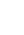 123456789101112131415161718ООООООООКол-во уч.Макс
балл222111121112212112Вся выборкаВся выборкаВся выборкаВся выборка239988746943657865757481856429796366677337Новосибирская обл.Новосибирская обл.Новосибирская обл.5805835252508178766677746828696471485930Новосибирский муниципальный районНовосибирский муниципальный район163684445457770695372665624654857443926МАОУ - Лицей № 13 п. Краснообск13100886946921001001008538699292100819210077ООООООООКол-во уч.Кол-во уч.112233445566778899101011111212131314141515ООООООООКол-во уч.Кол-во уч.Макс
баллМакс
балл222211222222222233332222333322Вся выборкаВся выборкаВся выборкаВся выборка225176225176838394946969929293937676828263636767707085857575484837374444Новосибирская обл.Новосибирская обл.Новосибирская обл.Новосибирская обл.4838483856569494646489899393727279795858595961618282696937373939515151Новосибирский муниципальный районНовосибирский муниципальный районНовосибирский муниципальный район15315359599494494987879191666671714747474753538181616131312727454545МАОУ - Лицей № 13 п. КраснообскМАОУ - Лицей № 13 п. Краснообск5580809090100100808010010010010010010080808787939390901001009393100100100100100ООООООООКол-во уч.123(1)3(2)4567(1)7(2)8910(1)10(2)11121314(1)14(2)1516ООООООООКол-во уч.Макс
балл22111131122112211122Вся выборкаВся выборкаВся выборкаВся выборка2408468067926772747883806979758566777581583765Новосибирская обл.Новосибирская обл.Новосибирская обл.55677656897767768264718472907461615563662362Новосибирский муниципальный районНовосибирский муниципальный район1777950897164777667758576947557535160662060МАОУ - Лицей № 13 п. Краснообск462621001007510083100757501001008810010075506275ООООООООКол-во уч.1234567891011121314151617K117K217K3ООООООООКол-во уч.Макс
балл1111111111122111121Вся выборкаВся выборкаВся выборкаВся выборка32591868838273868680704090857733826553503332Новосибирская обл.Новосибирская обл.Новосибирская обл.550665767277807684854589795341696851463132Новосибирский муниципальный районНовосибирский муниципальный район15363696167836679802985734545676135382632МАОУ - Лицей № 13 п. Краснообск580100100100100100801008010010060908060408070100ООООООООКол-во уч.12345678910K110K21112ООООООООКол-во уч.Макс
балл1221411211221Вся выборкаВся выборкаВся выборкаВся выборка25725494856776877470919079557166Новосибирская обл.Новосибирская обл.Новосибирская обл.574187835266828892836982577263Новосибирский муниципальный районНовосибирский муниципальный район13078785056777785765582526658МАОУ - Лицей № 13 п. Краснообск510090506010010010080601007090100Объекты оценки качества лицейского образованияОбъекты оценки качества лицейского образованияОбъекты оценки качества лицейского образованияКачество условийКачество процессаКачество результатаКачество кадрового составаКачество образовательного процессаСоответствие результатов обученности требованиям стандартаМатериально-техническое обеспечение лицеяКачество процесса управленияКонкурентоспособностьлицеяОценка качества условийОценка качества процессовОценка качества результата1. Оценка качества кадрового потенциала (1 раз в год),в том числе конкурсыпрофессионального мастерства(2 конкурса)1. Самооценка управленческой деятельности в ОУ(2 раза в год).1. Контроль сформированностиключевых компетентностейвыпускников лицея (2-4 раза в год).1. Оценка качества кадрового потенциала (1 раз в год),в том числе конкурсыпрофессионального мастерства(2 конкурса)2. Экспертиза рабочих программпедагогов (1 раз в год).2. Контроль достижения ученикамипредметных, метапредметных,личностных результатов (1 раз в год)2. Самооценка соответствиянормативно-правовым актамсанитарно-гигиенических,санитарно-бытовых,медико-социальных,организационных условий,условий по охране трудаи технике безопасности(1 раз в год).3. Контроль выполнения рабочих программ (2 раза в год).3. Контроль качества подготовкивыпускников (2 раза в год).2. Самооценка соответствиянормативно-правовым актамсанитарно-гигиенических,санитарно-бытовых,медико-социальных,организационных условий,условий по охране трудаи технике безопасности(1 раз в год).4. Экспертиза учебных планов лицея (1 раз в год).4. Контроль качества подготовкилицеистов по профильным предметам(2 раза в год).2. Самооценка соответствиянормативно-правовым актамсанитарно-гигиенических,санитарно-бытовых,медико-социальных,организационных условий,условий по охране трудаи технике безопасности(1 раз в год).5.Контроль процессаадаптации вновь созданныхклассных коллективов.5. Контроль качества обученностилицеистов по русскому языку иматематике (2 раза в год).3. Самооценка выполнениянеобходимых объемовтекущего и капитальногоремонта(1 раз в год).6.Диагностика применяемыхв образовательном процессетехнологий (у молодых специалистов и вновь прибывших педагогов).6.Мониторинг академическойобученности лицеистов(2-4 раза в год).4. Самооценка образовательнойсреды с точки зренияздоровьесбереженияучастников образовательногопроцесса(1 раз в год).7. Контроль процессадокументооборота в лицее(4 раза в год).7. Диагностика удовлетворенностилицеистов и родителейкачеством образовательных услуглицея (1 раз в год).4. Самооценка образовательнойсреды с точки зренияздоровьесбереженияучастников образовательногопроцесса(1 раз в год).8. Контроль качествапреподавания предметов(не реже 1 раза в 5 лет).7. Диагностика удовлетворенностилицеистов и родителейкачеством образовательных услуглицея (1 раз в год).5. Самооценка соответствияучебных помещений«Положению об учебном кабинете» (1 раз в год).9.Контроль выполненияпланов воспитательной работы(2 раза в год).8. Мониторинг результативностиучастия лицеистов винтеллектуальных конкурсах.6.Самооценка информационногообеспечения образовательногопроцесса (1 раз в год).Всего2014-20152015-20162016-2017Всего выпускников546767Поступили в ВУЗы506755Не поступали 303Поступили в СУЗы, колледжи109Поступление в %93100962013-2014 участники/призеры (в  %)2014-2015участники/призеры (в  %)2015-2016участники/призеры (в  %)2015-2016участники/призеры (в  %)Муниципальный этап ВОШ50/3355/3856/4055/35Региональный этап ВОШ10/09/2,38,8/2,25,7/0,8Всероссийский этап  ВОШ0/00,440,88/0,440/02013 - 20142014 - 20152015 - 20162016-2017Высшая категория58,354,761,658Первая категория23,633,327,429Вторая категория5,62,7нетнетСоответствует занимаемой должностинетнет8,26,5Без категории12,59,32,86,52013-20142014-20152015-20162016-2017До 35 лет16,716 17,812От 36 до 54 лет52, 8483734От 55 лет30,53645,254Оснащенность компьютерами и возможность пользоваться интернетом в 2013-2016 гг. НазваниеГиперссылкаУстав общеобразовательной организацииhttp://www.egymn13.ru/svedenia/dokumentyWeb-страница, содержащая информацию о методических службах и иных документах, разработанных учреждением для обеспечения образовательного процессаhttp://www.egymn13.ru/svedenia/dokumentyЛокальный нормативный акт, регламентирующий правила приема обучающихсяhttp://www.egymn13.ru/svedenia/dokumentyЛокальный нормативный акт, регламентирующий режим учебных занятийhttp://www.egymn13.ru/svedenia/dokumentyЛокальный нормативный акт, регламентирующий порядок текущего контроля, успеваемости и промежуточной аттестации обучающихсяhttp://www.egymn13.ru/svedenia/dokumentyЛокальный нормативный акт, регламентирующий порядок и основания перевода, отчисления и восстановления обучающихсяhttp://www.egymn13.ru/svedenia/dokumentyЛокальный нормативный акт, регламентирующий порядок оформления, приостановления и прекращения отношений между образовательным учреждением и (или) их родителямиhttp://www.egymn13.ru/svedenia/dokumentyПараметры оценки (в %)Доброжелательность и вежливость сотрудников и работников Компетентностьсотрудников и работников Материально-техническое обеспечениеКачество предоставляемых услугГотовность рекомендовать ОУ родственникам и знакомымМАОУ-лицей № 13 п. Краснообска83, 76 90, 3492, 5686, 9984, 55Новосибирский район75, 9979, 5573, 4686, 4380, 172013/20142014/20152015/2016206-2017206-2017в инспекции по делам несовершеннолетних, %0, 0050, 0050, 00150,00070,0007на внутришкольном учёте0, 0050, 0040, 00150, 00070, 0007Наличие технических средств обученияНаличие технических средств обученияНаличие технических средств обучения№ Наименование оборудованияколичествоИнтерактивная доска1 шт.Приставка интерактивная Mimio Teach (доска)1 шт.Экран1 шт.Cистемный блок «Рабочее место учителя»2 шт.Проектор2 шт.Ноутбук25  шт.Система голосования Mimio Vote  24 пользователя2шт.Документ-камера1 шт.МФУ лазерное SCX-3205 Samsung 1 шт.Устройство принтер/сканер/копир1 шт.Лаборатория «Архимед» 1 шт.Наборы роботов LEGO-NXT 4 шт.Наборы роботов LEGO-NXT для начинающих 4 шт.Набор для робототехники на базе «Ардуино»2 шт.Учебное оборудование для кабинета физики «Вся физика» 1шт.Учебное оборудование для кабинета физики «Оптика» 1шт.Учебное оборудование для кабинета физики «Электростатика» 1шт.комплектов оборудования «ГИА-ЛАБОРАТОРИЯ».1 шт.Школьная метеостанция 1шт.Фотоаппарат для скоростной съёмки                                                       1шт.Форма дополнительного образованияИтогов т.ч. по уровням обученияв т.ч. по уровням обученияв т.ч. по уровням обученияФорма дополнительного образованияИтогоначальнаяосновнаясредняяКружки64,1792,3750,1021,13Секции37,5040,1828,5763,38Клубы20,5018,0721,4325,35ПоказательУровень проведенияУровень проведенияУровень проведенияУровень проведенияПоказательмуниципальныйрегиональныйфедеральныймеждународныйУчастники11,3726,3372,5Победители и призёры4,3346,259,25N п/пНаправления программы развития школыЗадачиОжидаемый результат1Обновление системы управления лицеем  в соответствии со  стратегическими направлениями Федеральной целевой программы образования на 2016-2020 гг.1.1. Обновление нормативно-правовой документации лицея1.2. Совершенствование механизмов управления лицеем на основе современных нормативно-правовых требований и научных представлений1.3. Разработка и внедрение системы мониторинга результативности обновленной образовательной системыМодернизированная  система управления лицеем2Обеспечение выполнения ФГОС2.1.Поэтапный переход на новые образовательные стандарты в 5, 6,7 классах основной общей школы2.2.Отработка новых методов и технологий обучения в рамках введения ФГОС начального общего и основного общего образования (в 8 и 9 классах в пилотном режиме)2.3.Создание условий для введения ФГОС среднего общего образования (в пилотном режиме)2.4.Создание условий для веедения ФГОС начального  общего образования обучающихся  с ограниченными возможностями здоровья (ОВЗ)  Успешная реализация образовательных программ начального и основного общего образования ФГОСНормативное, финансовое, организационное, кадровое, информационное и материально-техническое обеспечение  введения ФГОС среднего общего образования и ФГОС начального  общего образования обучающихся  с ограниченными возможностями здоровья (ОВЗ)  3Создание условий для развития одаренных учащихся.3.1.Расширение сотрудничества с организациями дополнительного образования, образовательными организациями высшего образования, производственными предприятиями, специализированными центрами, осуществляющими  научно-техническое консультирование и прикладное сопровождение исследовательской и проектной деятельности.3.2. Расширение перечня олимпиад, конкурсов, других интеллектуальных состязаний научно-технической  направленности в рамках инженерного направления образовательной программы специализированных классов лицея.  3. 3. Интеграция образовательного пространства внеурочной деятельности специализированных физико-математических  классов и социально-экономических классов.Поддержка социальных проектов, участия обучающихся в социальных акциях и волонтерском движении. Организация участия одаренных детей в зимних и летних профильных сменах СУНЦ НГУ и других специализированных центров, осуществляющими  научно-техническое консультирование и прикладное сопровождение исследовательской  и проектной деятельностиУвеличение доли учащихся, владеющих навыками исследовательской и проектной деятельности, мотивированных на продолжение образования и профессиональной реализации в наукоемком производстве.Увеличение доли учащихся, принимающих активное участие в социальных проектах и волонтерской деятельности.4Обеспечение профессионального роста и повышения квалификации педагогов4.1.Расширение площадок для повышения профессионального мастерства педагогов (сотрудничество с ведущими вузами города, использование возможностей сети специализированных классов)4.2.Пополнение и обновление кадрового состава в связи с увеличением численности учащихся4.3. Участие в очных семинарах, мастер-классах и интернет-конференциях по обмену опытом, накопленным лучшими педагогами города, области, других регионов России.Положительная динамика профессиональных достижений педагогов, в целом  роста конкурентоспособности лицеяПовышение удовлетворенности всех участников образовательного процесса 5Развитие внутрилицейской системы качества образования5.1. Изучение  современных подходов  к созданию системы оценки образования на российском и региональном уровнях.5.2. Внесение изменений во внутрилицейскую систему оценки качества в соответствии с изменениями на всероссийском и региональном уровнях (введение всероссийских проверочных работ (ВПР), модернизация  подходов к  региональному мониторингу деятельности специализированных классов).5.3.Активизация работы по повышению компетентности учителей  в области диагностики, мониторинга, оценки промежуточных (рубежных) и итоговых предметных и метапредметных результатов обученности лицеистов  как необходимого условия эффективного образования.Построение образовательного процесса на основе сформированного социального заказа на образование.Повышение качества образования на основе анализов результатов мониторинговых процедур, внешней и внутренней экспертизыСовершенствование МТБ лицея6.1.Модернизация компьютерного парка лицея6.2. Развитие материально-технической среды для специализированных классов лицеяОбновленная компьютерная база лицея.№ п/пМероприятияУровеньРезультат1Международная игра-конкурс «Русский медвежонок – языкознание для всех» международный504 участника, 1 чел. – «Золотая сотня» 2Математическая игра-конкурс «Кенгуру»международный330 участников5 чел. – «Золотая сотня»3Международный интеллектуальный конкурс «Классики»международный1 чел. -  3 место (Россия)4Конкурс по истории МХК «Золотое руно»международный77  участников,2 чел. – «Золотая сотня»2 чел. – 1 место в районе1 чел. -3 место в районе5Конкурс «Британский бульдог» «British Bulldog»международный162 участника, 4 чел. - 1-е место в районе3 чел. – 2-е место в районе3 чел. – 3 место в районе2 чел. – «Золотая сотня» 6.IVмеждународный конкурс социально-значимых плакатов «Люблю тебя, мой край родной! »международный1 чел. - Диплом участника областной выставки плакатов,Благодарственное письмо7Игровой конкурс по естествознанию «Человек и природа»международный168 чел.10 чел. – в первой десятке (район)1 чел. – 1 место в районе1 чел. – 2 место в районе1 чел. – 3 место в районе8III международный конкурс «Мириады открытий»:«По страницам ВОВ битва за Ленинград»«В мастерской Золотой осени»« В стране удивительных чисел»«Олимпийский огонь – 2016»«Путешествие по страницам книг А. Барто»«В волшебной школе Карандаша»«Знает каждый пешеход»международный4 чел. – 1 место2 чел. – 2 место3 чел. – 1 место2 чел.- 2 место2 чел. – 3 место5 чел. – 1 место2 чел. – 2 место5 чел. – 1 место6 чел. – 1 место1 чел. – 3 место1 чел. – 1 место1 чел. 3 место1 чел. – 1 место2 чел.- 3 место9Всероссийский экологический урок «Сделаем вместе!» Конкурс «Экоплакат: свобода от отходов»всероссийскийУчастие – 138 человек10Всероссийский интеллектуальный турнир  «Мозаика»всероссийский1 чел.- 1 место1 чел. – 3 место11Всероссийский  дистанционный конкурс «Золотая рыбка» (изобразительное искусство) всероссийскийДиплом победителя (1 степени), номинация: рисунок «Жизненный лабиринт»12Всероссийский метапредметный конкурс: «Изучай-ка»«Решай-ка» (очный)всероссийский1 чел.- 1 место1 чел. – 2 место3 чел. – 3 место1 чел. – 2 место6 чел. – 3 место13.Всероссийская метапредметная онлайн-олимпиада:Учи.ру (ДИНО) (заочная)«Русский с Пушкиным»всероссийский6 чел. – дипломы победителей14 чел. – дипломы победителей14Всероссийский конкурс «Профильная смена» (организатор – русское географическое общество)всероссийский2 чел.- участники,1 чел. – путёвка в «Океан»15Всероссийский заочный фотовидеоконкурс «Видеоталант»всероссийскийДиплом победителя (1 место) в номинации фотография «Внутреннее Я»16Всероссийский дистанционный конкурс «Мир творчества»всероссийскийДиплом победителя (1 место)17Всероссийский конкурс изобразительного искусства «День Победы»всероссийский1 чел. – диплом победителя18Всероссийский конкурс сочинений и эссе (проект «Воспитание будущих защитников Отечества» Ассоциации героев России)всероссийский1 чел. – 1 место (грамота победителя, приз – планшет)2 чел. - лауреаты1 чел. – участие19Всероссийский конкурс «Моя малая Родина: природа, культура, этнос»всероссийский1 чел. – 2 место (район) 1 чел. – 3 место (район)20Всероссийский конкурс детского и юношеского лидерства: «Я – лидер»всероссийский3 призовое место (номинация «Я – президент»)21Всероссийский конкурс «Палитра ремесел»всероссийский1 чел. – 1 место в регионе1 чел. – 3 место в регионе22Всероссийский конкурс достижений талантливой молодежи «Национальное достояние России»всероссийский4 участникаДипломы лауреатов23Областной проект «Литературное краеведение» (Новосибирская областная юношеская библиотека)областной24 диплома (по номинациям)24Региональный конкурс ученических проектов «Географическая мозаика», посвященный 80-летию НСОобластнойДиплом 1 степени (Туристско-краеведческий проект)Диплом 3 степени (Краеведческий проект)25Президентские состязанияобластной3 место – 7Б класс (28 человек)26Сибирский открытый турнир юных физиковобластнойКоманда «Экситон»– 7 чел. (сертификаты участников)27Областной творческий конкурс, посвященный году экологии в РФ и 80-летию НСО «Красота божьего мира»областной1 человек(результаты в сентябре)28Областной литературно-творческий конкурс «НСО.80.РФ»областной6 участников(результаты в сентябре)29Областной творческий конкурс «Моя гордость - Новосибирская область!»областнойАнсамбль «Консонанс» (прошли отборочный муниципальный этап)30Областной проект «Читающая мама – читающая страна!»областной175 чел. – участники(начальная школа)31Игра – конкурс «Лукоморье»областной2 чел. – 1 место в районе1 чел. – 3 место в районе32Областная акция, посвященная пушкинскому дню и Дню русского языка «Читаем Пушкина!»областной7 чел. Организаторы (сертификаты)33Конкурс «Ученик года-2017»районПриз зрительских симпатий 34Экологическая  игра «Знатоки природы»районКоманда – 5 чел. «Симбиоз»участие35Экологический конкурс листовок и буклетов  «Сбережем дикоросы»районУчастники - 12 чел.36Экологическая акция «Покормите птиц зимой!»районУчастники – 25 чел.7 чел. – грамоты учащимся2 чел. – грамоты педагогам37Районный конкурс-фестиваль  «Зеленая волна-2017»районКоманда ЮИД – 6 человек,участие38Районный конкурс-соревнование  «Безопасное колесо-2017»район4 чел. - участие 39Конкурс чтецов «Живая классика»район4 чел. – участие1 чел. – 1 место1 чел. – 2 место40Фестиваль-конкурс детского художественного конкурса патриотической направленности  «Я помню! Я горжусь!»районДиплом 2 степени (ансамбль «Консонанс»)Диплом 2 степени (ансамбль «Фантазия»)41Интеллектуально-познавательные игры «Мир полон чудес»:- «Человек. Государство. Выборы»- «Рыцари автомобильных дорог-2016»- «Креативная пятерка-юниор»- «День космонавтики»- «Новосибирск – столица Сибири»- «Москва! Как много в этом звуке…»- «Люблю тебя, Петра творенье!»- «Богатство земли русской прирастать будет Сибирью»- «Пусть живые запомнят и пусть поколения знают…»районКоманда «Новое поколение» – 5 чел. 2 место, дипломКоманда – 5 чел. участиекоманда – 5 чел.:ноябрь: 1,2 местофевраль: 3 местоапрель – 1, 3 местокоманда «Орион» - 5 чел., участиекоманда «Знатоки» - 5 чел.1 место, кубок победителя серии интеллектуальных игркоманда «Знатоки» - 5 чел.1 место,Победа в творческом туреКоманда «Моряки вселенной» - 5 человек, Команда «Молодая гвардия» - 5 чел., участие42Районный патриотический конкурс «Спасибо деду за победу»районДиплом лауреата – 1 чел.43Эколого-литературный конкурс «Следствие ведут знатоки» (библиотека Новосибирского района)район5 чел. – сертификаты участников44Президентские состязаниярайон28 участников 1 место45Районная дистанционная викторина «Мой уголок земли», посвященный 80-летию НСО и году Экологиирайон1 чел. – диплом 1 степени46Районная дистанционная интеллектуальная игра «Путешествие по планетам знаний»район9 чел.- 1 место2 чел.- 2 место1 чел. – 3 место47Районный конкурс сочинений «Если б я был главой района…»район1 чел. - призер48Районный конкурс-викторина, посвященный 80-летию НСОрайон1 чел.- 1 место3 чел.- 2 место2 чел. – 3 место2 чел. - лауреаты 49Районный конкурс «Радуга детства» (изобразительное искусство)район2 чел. Участие в выставке ко дню защиты детей50Президентские спортивные игрырайон100 участников, 3 место51Конкурс «Мисс выпускница-2017»Краснообск(отмечены номинациями – 4 чел.)52Социальный проект  «Дети – детям»КраснообскБлагодарность от д/с «Колосок»53День призывникаКраснообскКоманда – 10 чел. 1 место54Социальный проект  «Помоги животным»п. КраснообскБлагодарность от ООО «Защиты животных» 55IV Малые олимпийские игры:п. Краснообск- легкая атлетика120 чел. (4-11 классы)6 чел. - 1 место 2 чел – 2 место- футбол120 чел. (4-11 классы)3 команды – 1 место1 команда – 2 место- ОФП120 чел. (4-11 классы)5 чел. – 1 место1 чел. – 2 место- Баскетбол120 чел. (6-11 классы)2 команды  – 1 место2 команды – 2 место- Пионербол 120 чел. (4-7 классы)2 команды  – 2 место2 команды – 3 место- Волейбол90 чел. (8-11 классы)1 команда  – 2 место2 команды – 3 место- Настольный теннис50 чел. (8-11 классы)2 чел.  – 1 место1 чел. – 2 место1 чел. – 3 место- Плавание120 чел. (4-11 классы)5 чел. – 1 место3 чел. – 2 место56IV Малые олимпийские игры школьниковКраснообскМАОУ – лицей № 13 – итоговое 1 место (250 чел.)57Эстафета, посвященная Дню Великой ПобедыКраснообск 75 чел. (5-11 классы)5 – 6 кл. – 1 место7-11 кл.  – 1 место58Спартакиада лицея «От школьных побед к олимпийским медалям»лицей500 участников 5-11 классы